HAVACILIK YÖNETİMİ 2022-2023 ÖĞRETİM YILI BAHAR YARIYILI 1. SINIF DERS PROGRAMISALON NO:  Derslik 01 HAVACILIK YÖNETİMİ2022-2023 ÖĞRETİM YILI BAHAR YARIYILI 2. SINIF DERS PROGRAMISALON NO: Derslik 02 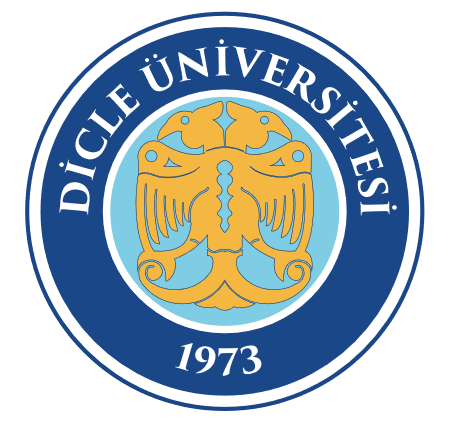 T.C.DİCLE ÜNİVERSİTESİSİVİL HAVACILIK YÜKSEKOKULUDERSLİK PROGRAM FORMU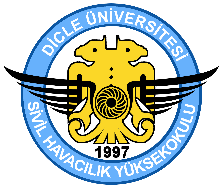 SAATPAZARTESİSALIÇARŞAMBAPERŞEMBECUMA08:0008:50 TÜRK DİLİ-II
 (Öğr. Gör Nurullah AYKAÇ)ATATÜRK İLK VE İNKILAP TARİHİ-II
(Dr. Öğr. Üyesi Bedrettin KOLAÇ)MATEMATİK-II(Dr. Öğr. Üyesi Alev DÜLGER) 09:00 09:50TÜRK DİLİ-II
 (Öğr. Gör Nurullah AYKAÇ)ATATÜRK İLK VE İNKILAP TARİHİ-II
(Dr. Öğr. Üyesi Bedrettin KOLAÇ) MATEMATİK-II(Dr. Öğr. Üyesi Alev DÜLGER) 10:0010:50 GENEL İŞLETME(Dr. Öğr. Üyesi M. Fatih YÜRÜK)MATEMATİK-II(Dr. Öğr. Üyesi Alev DÜLGER) 11:0011:50GENEL İŞLETME(Dr. Öğr. Üyesi M. Fatih YÜRÜK)MATEMATİK-II(Dr. Öğr. Üyesi Alev DÜLGER) 12:0012:50GENEL İŞLETME(Dr. Öğr. Üyesi M. Fatih YÜRÜK)13:0013:50GENEL İŞLETME(Dr. Öğr. Üyesi M. Fatih YÜRÜK)İNGİLİZCE-II
(Öğr. Gör. Eyüp DİLBER)GENEL MUHASEBE-II(Dr. Öğr. Üyesi M. Fatih YÜRÜK)UÇUŞ TEORİSİ VE UÇAK TEMEL BİLGİSİ(Doç. Dr. M. Kadri AKYÜZ)  İKTİSADA GİRİŞ-II 
(Dr. Öğr. Üyesi. Mehmet SONGUR)14:0014:50 İNGİLİZCE-II
(Öğr. Gör. Eyüp DİLBER)GENEL MUHASEBE-II (Dr. Öğr. Üyesi M. Fatih YÜRÜK) UÇUŞ TEORİSİ VE UÇAK TEMEL BİLGİSİ(Doç. Dr. M. Kadri AKYÜZ) İKTİSADA GİRİŞ-II 
(Dr. Öğr. Üyesi. Mehmet SONGUR)15:0015:50İNGİLİZCE-II
(Öğr. Gör. Eyüp DİLBER)GENEL MUHASEBE-II(Dr. Öğr. Üyesi M Fatih YÜRÜK) UÇUŞ TEORİSİ VE UÇAK TEMEL BİLGİSİ(Doç. Dr. M. Kadri AKYÜZ) İKTİSADA GİRİŞ-II 
(Dr. Öğr. Üyesi. Mehmet SONGUR)16:0016:50 İNGİLİZCE-II
(Öğr. Gör. Eyüp DİLBER)GENEL MUHASEBE-II(Dr. Öğr. Üyesi M. Fatih YÜRÜK) UÇUŞ TEORİSİ VE UÇAK TEMEL BİLGİSİ(Doç. Dr. M. Kadri AKYÜZ)İKTİSADA GİRİŞ-II 
(Dr. Öğr. Üyesi. Mehmet SONGUR)T.C.DİCLE ÜNİVERSİTESİSİVİL HAVACILIK YÜKSEKOKULUDERSLİK PROGRAM FORMUSAATPAZARTESİSALIÇARŞAMBAPERŞEMBECUMA08:0008:50 09:00 09:50İNGİLİZCE-IV 
(Öğr. Gör. Eyüp DİLBER)SEYRÜSEFER VE YARDIMCILARI(Prof. Dr. Vedat V. ÇAY)10:0010:50 İNGİLİZCE-IV 
(Öğr. Gör. Eyüp DİLBER)ÖRGÜTSEL DAVRANIŞ(Öğr. Gör. Mehmet YILDIRIM)SEYRÜSEFER VE YARDIMCILARI(Prof. Dr. Vedat V. ÇAY)11:0011:50İNGİLİZCE-IV 
(Öğr. Gör. Eyüp DİLBER)ÖRGÜTSEL DAVRANIŞ(Öğr. Gör. Mehmet YILDIRIM) SEYRÜSEFER VE YARDIMCILARI(Prof. Dr. Vedat V. ÇAY)12:0012:5013:0013:50YER HİZMERLERİ(Dr. Öğr. Üyesi Bahri Baran KOÇAK) HAVA TRAFİK KUR. VE HİZM. (Dr. Öğr. Üyesi Veysi ASKER)HAVAALANI DONANIM VE FAAL. (Öğr. Gör. Yasin ERKOÇAK)HAREKÂT PERFORMANS(Doç. Dr. M.  Kadri AKYÜZ)  14:0014:50 YER HİZMERLERİ(Dr. Öğr. Üyesi Bahri Baran KOÇAK) HAVA TRAFİK KUR. VE HİZM. (Dr. Öğr. Üyesi Veysi ASKER)HAVAALANI DONANIM VE FAAL. (Öğr. Gör. Yasin ERKOÇAK)HAREKÂT PERFORMANS(Doç. Dr. M. Kadri AKYÜZ)  15:0015:50HAVAALANI YÖNETİMİ(Dr. Öğr. Üyesi Bahri Baran KOÇAK)HAVA TRAFİK KUR. VE HİZM. (Dr. Öğr. Üyesi Veysi ASKER)HAVAALANI DONANIM VE FAAL. (Öğr. Gör. Yasin ERKOÇAK)HAREKÂT PERFORMANS(Doç. Dr. M. Kadri AKYÜZ)  16:0016:50 HAVAALANI YÖNETİMİ(Dr. Öğr. Üyesi Bahri Baran KOÇAK)HAVA TRAFİK KUR. VE HİZM. (Dr. Öğr. Üyesi Veysi ASKER)HAREKÂT PERFORMANS(Doç. Dr. M. Kadri AKYÜZ) T.C.DİCLE ÜNİVERSİTESİSİVİL HAVACILIK YÜKSEKOKULUDERSLİK PROGRAM FORMUT.C.DİCLE ÜNİVERSİTESİSİVİL HAVACILIK YÜKSEKOKULUDERSLİK PROGRAM FORMUT.C.DİCLE ÜNİVERSİTESİSİVİL HAVACILIK YÜKSEKOKULUDERSLİK PROGRAM FORMUT.C.DİCLE ÜNİVERSİTESİSİVİL HAVACILIK YÜKSEKOKULUDERSLİK PROGRAM FORMUT.C.DİCLE ÜNİVERSİTESİSİVİL HAVACILIK YÜKSEKOKULUDERSLİK PROGRAM FORMUHAVACILIK YÖNETİMİ2022-2023 ÖĞRETİM YILI BAHAR YARIYILI 3. SINIF DERS PROGRAMISALON NO: Derslik 3 HAVACILIK YÖNETİMİ2022-2023 ÖĞRETİM YILI BAHAR YARIYILI 3. SINIF DERS PROGRAMISALON NO: Derslik 3 HAVACILIK YÖNETİMİ2022-2023 ÖĞRETİM YILI BAHAR YARIYILI 3. SINIF DERS PROGRAMISALON NO: Derslik 3 HAVACILIK YÖNETİMİ2022-2023 ÖĞRETİM YILI BAHAR YARIYILI 3. SINIF DERS PROGRAMISALON NO: Derslik 3 HAVACILIK YÖNETİMİ2022-2023 ÖĞRETİM YILI BAHAR YARIYILI 3. SINIF DERS PROGRAMISALON NO: Derslik 3 SAATPAZARTESİPAZARTESİSALIÇARŞAMBAPERŞEMBECUMACUMACUMA08:0008:50 HAVACILIK İŞLETMELERİNDE FİNANS(Dr. Öğr. Üyesi Veysi ASKER)09:00 09:50YÖNETİM VE ORGANİZASYON(Öğr. Gör. Mehmet YILDIRIM)  YÖNETİM VE ORGANİZASYON(Öğr. Gör. Mehmet YILDIRIM)  MALİ RAPORLAR ANALİZİ(Doç. Dr. Sadık SERÇEK) HAVACILIK İŞLETMELERİNDE FİNANS(Dr. Öğr. Üyesi Veysi ASKER)10:0010:50 YÖNETİM VE ORGANİZASYON(Öğr. Gör. Mehmet YILDIRIM)  YÖNETİM VE ORGANİZASYON(Öğr. Gör. Mehmet YILDIRIM)  MALİ RAPORLAR ANALİZİ(Doç. Dr. Sadık SERÇEK)  LOJİSTİK YÖNETİMİ(Dr. Öğr. Üyesi M. Fatih YÜRÜK)HAVACILIK İŞLETMELERİNDE FİNANS(Dr. Öğr. Üyesi Veysi ASKER)11:0011:50YÖNETİM VE ORGANİZASYON(Öğr. Gör. Mehmet YILDIRIM)  YÖNETİM VE ORGANİZASYON(Öğr. Gör. Mehmet YILDIRIM)  MALİ RAPORLAR ANALİZİ(Doç. Dr. Sadık SERÇEK)  LOJİSTİK YÖNETİMİ(Dr. Öğr. Üyesi M. Fatih YÜRÜK)12:0012:5013:00 13:50İŞ VE SOSYAL GÜVENLİK HUK. (Öğr. Gör. Sultan TEKİN TAŞIR)İŞ VE SOSYAL GÜVENLİK HUK. (Öğr. Gör. Sultan TEKİN TAŞIR)SİVİL HAVACILIK KURALLARI(Dr. Öğr. Üyesi Bahri Baran KOÇAK) MÜŞTERİ İLİŞKİLERİ YÖNETİMİ(Dr. Arş. Gör. Şahap AKAN) İLERİ İNGİLİZCE-II(Öğr. Gör. Eyüp DİLBER)İLERİ İNGİLİZCE-II(Öğr. Gör. Eyüp DİLBER)İLERİ İNGİLİZCE-II(Öğr. Gör. Eyüp DİLBER)14:0014:50 İŞ VE SOSYAL GÜVENLİK HUK.  (Öğr. Gör. Sultan TEKİN TAŞIR)İŞ VE SOSYAL GÜVENLİK HUK.  (Öğr. Gör. Sultan TEKİN TAŞIR)SİVİL HAVACILIK KURALLARI(Dr. Öğr. Üyesi Bahri Baran KOÇAK) MÜŞTERİ İLİŞKİLERİ YÖNETİMİ(Dr. Arş. Gör. Şahap AKAN) İLERİ İNGİLİZCE-II(Öğr. Gör. Eyüp DİLBER)İLERİ İNGİLİZCE-II(Öğr. Gör. Eyüp DİLBER)İLERİ İNGİLİZCE-II(Öğr. Gör. Eyüp DİLBER)15:0015:50İŞ VE SOSYAL GÜVENLİK HUK. (Öğr. Gör. Sultan TEKİN TAŞIR)İŞ VE SOSYAL GÜVENLİK HUK. (Öğr. Gör. Sultan TEKİN TAŞIR)SİVİL HAVACILIK KURALLARI(Dr. Öğr. Üyesi Bahri Baran KOÇAK) MÜŞTERİ İLİŞKİLERİ YÖNETİMİ(Dr. Arş. Gör. Şahap AKAN)İLERİ İNGİLİZCE-II(Öğr. Gör. Eyüp DİLBER)İLERİ İNGİLİZCE-II(Öğr. Gör. Eyüp DİLBER)İLERİ İNGİLİZCE-II(Öğr. Gör. Eyüp DİLBER)16:0016:50 İŞ VE SOSYAL GÜVENLİK HUK.  (Öğr. Gör. Sultan TEKİN TAŞIR)İŞ VE SOSYAL GÜVENLİK HUK.  (Öğr. Gör. Sultan TEKİN TAŞIR)T.C.DİCLE ÜNİVERSİTESİSİVİL HAVACILIK YÜKSEKOKULUDERSLİK PROGRAM FORMUT.C.DİCLE ÜNİVERSİTESİSİVİL HAVACILIK YÜKSEKOKULUDERSLİK PROGRAM FORMUT.C.DİCLE ÜNİVERSİTESİSİVİL HAVACILIK YÜKSEKOKULUDERSLİK PROGRAM FORMUT.C.DİCLE ÜNİVERSİTESİSİVİL HAVACILIK YÜKSEKOKULUDERSLİK PROGRAM FORMUHAVACILIK YÖNETİMİ2022-2023 ÖĞRETİM YILI BAHAR YARIYILI 4. SINIF DERS PROGRAMISALON NO: Derslik 4  HAVACILIK YÖNETİMİ2022-2023 ÖĞRETİM YILI BAHAR YARIYILI 4. SINIF DERS PROGRAMISALON NO: Derslik 4  HAVACILIK YÖNETİMİ2022-2023 ÖĞRETİM YILI BAHAR YARIYILI 4. SINIF DERS PROGRAMISALON NO: Derslik 4  HAVACILIK YÖNETİMİ2022-2023 ÖĞRETİM YILI BAHAR YARIYILI 4. SINIF DERS PROGRAMISALON NO: Derslik 4  SAATPAZARTESİPAZARTESİSALIÇARŞAMBAPERŞEMBEPERŞEMBECUMACUMA08:0008:50 HAVA KARGO  (Öğr. Gör. Yasin ERKOÇAK)  HAVA KARGO  (Öğr. Gör. Yasin ERKOÇAK)  TERMİNAL PLANLAMA (Dr. Arş. Gör. Şahap AKAN)UÇUŞ PLANLAMA VE İZLEME  (Dr. Öğr. Üyesi Veysi ASKER)  BİTİRME ÖDEVİ(Ör. Gör. Yasin ERKOÇAK)BİTİRME ÖDEVİ(Ör. Gör. Yasin ERKOÇAK)HAVACILIK İNGİLİZCESİ – 2 (Öğr. Gör. Eyüp DİLBER)HAVACILIK İNGİLİZCESİ – 2 (Öğr. Gör. Eyüp DİLBER)09:00 09:50HAVA KARGO (Öğr. Gör. Yasin ERKOÇAK)  HAVA KARGO (Öğr. Gör. Yasin ERKOÇAK)  TERMİNAL PLANLAMA (Dr. Arş. Gör. Şahap AKAN) UÇUŞ PLANLAMA VE İZLEME  (Dr. Öğr. Üyesi Veysi ASKER)  BİTİRME ÖDEVİ(Ör. Gör. Yasin ERKOÇAK)BİTİRME ÖDEVİ(Ör. Gör. Yasin ERKOÇAK)HAVACILIK İNGİLİZCESİ – 2 (Öğr. Gör. Eyüp DİLBER)HAVACILIK İNGİLİZCESİ – 2 (Öğr. Gör. Eyüp DİLBER)10:0010:50 HAVA KARGO  (Öğr. Gör. Yasin ERKOÇAK)  HAVA KARGO  (Öğr. Gör. Yasin ERKOÇAK)  TERMİNAL PLANLAMA (Dr. Arş. Gör. Şahap AKAN)  UÇUŞ PLANLAMA VE İZLEME  (Dr. Öğr. Üyesi Veysi ASKER)  BİTİRME ÖDEVİ(Ör. Gör. Yasin ERKOÇAK)BİTİRME ÖDEVİ(Ör. Gör. Yasin ERKOÇAK)HAVACILIK İNGİLİZCESİ – 2 (Öğr. Gör. Eyüp DİLBER) HAVACILIK İNGİLİZCESİ – 2 (Öğr. Gör. Eyüp DİLBER) 11:0011:50BİTİRME ÖDEVİ(Dr. Öğr. Üyesi Veysi ASKER)BİTİRME ÖDEVİ(Dr. Öğr. Üyesi Veysi ASKER)TERMİNAL PLANLAMA (Dr. Arş. Gör. Şahap AKAN) UÇUŞ PLANLAMA VE İZLEME  (Dr. Öğr. Üyesi Veysi ASKER)  BİTİRME ÖDEVİ(Ör. Gör. Yasin ERKOÇAK)BİTİRME ÖDEVİ(Ör. Gör. Yasin ERKOÇAK)HAVACILIK İNGİLİZCESİ – 2(Öğr. Gör. Eyüp DİLBER) HAVACILIK İNGİLİZCESİ – 2(Öğr. Gör. Eyüp DİLBER) 12:0012:50BİTİRME ÖDEVİ(Dr. Öğr. Üyesi Veysi ASKER)BİTİRME ÖDEVİ(Dr. Öğr. Üyesi Veysi ASKER)HAVAYOLU YÖNETİMİ (Dr. Arş. Gör. Şahap AKAN) 
İNSANSIZ HAVA ARACI OPERATÖRLÜĞÜ(Doç. Dr. M. Kadri AKYÜZ)ULAŞTIRMA POLİTİKALARI (Dr. Öğr. Üyesi Veysi Asker) ULAŞTIRMA POLİTİKALARI (Dr. Öğr. Üyesi Veysi Asker) BİTİRME ÖDEVİ(Dr. Öğr. Üyesi Muhammed Fatih YÜRÜK)BİTİRME ÖDEVİ(Dr. Öğr. Üyesi Muhammed Fatih YÜRÜK)13:0013:50HAVACILIK ETİĞİ(Öğr. Gör. Mehmet YILDIRIM)HAVACILIK ETİĞİ(Öğr. Gör. Mehmet YILDIRIM)HAVAYOLU YÖNETİMİ (Dr. Arş. Gör. Şahap AKAN)  İNSANSIZ HAVA ARACI OPERATÖRLÜĞÜ(Doç. Dr. M. Kadri AKYÜZ) ULAŞTIRMA POLİTİKALARI (Dr. Öğr. Üyesi Veysi Asker) ULAŞTIRMA POLİTİKALARI (Dr. Öğr. Üyesi Veysi Asker) BİTİRME ÖDEVİ(Dr. Öğr. Üyesi Muhammed Fatih YÜRÜK)BİTİRME ÖDEVİ(Dr. Öğr. Üyesi Muhammed Fatih YÜRÜK)14:0014:50  HAVACILIK ETİĞİ  (Öğr. Gör. Mehmet YILDIRIM) HAVACILIK ETİĞİ  (Öğr. Gör. Mehmet YILDIRIM)HAVAYOLU YÖNETİMİ (Dr. Arş. Gör. Şahap AKAN) İNSANSIZ HAVA ARACI OPERATÖRLÜĞÜ(Doç. Dr. M. Kadri AKYÜZ) BİTİRME ÖDEVİ(Dr. Öğr. Üyesi Muhammed Fatih YÜRÜK)BİTİRME ÖDEVİ(Dr. Öğr. Üyesi Muhammed Fatih YÜRÜK)BİTİRME ÖDEVİ(Dr. Öğr. Üyesi Bahri Baran KOÇAK)BİTİRME ÖDEVİ(Dr. Öğr. Üyesi Bahri Baran KOÇAK)15:0015:50HAVACILIK ETİĞİ  (Öğr. Gör. Mehmet YILDIRIM)HAVACILIK ETİĞİ  (Öğr. Gör. Mehmet YILDIRIM)BİTİRME ÖDEVİ(Doç. Dr. M. Kadri AKYÜZ)BİTİRME ÖDEVİ(Öğr. Gör. Mehmet YILDIRIM)BİTİRME ÖDEVİ(Dr. Öğr. Üyesi Muhammed Fatih YÜRÜK)BİTİRME ÖDEVİ(Dr. Öğr. Üyesi Muhammed Fatih YÜRÜK)BİTİRME ÖDEVİ(Dr. Öğr. Üyesi Bahri Baran KOÇAK)BİTİRME ÖDEVİ(Dr. Öğr. Üyesi Bahri Baran KOÇAK)16:0016:50 BİTİRME ÖDEVİ(Prof. Dr. Vedat V. ÇAY)BİTİRME ÖDEVİ(Prof. Dr. Vedat V. ÇAY)BİTİRME ÖDEVİ(Doç. Dr. M. Kadri AKYÜZ)BİTİRME ÖDEVİ(Öğr. Gör. Mehmet YILDIRIM)BİTİRME ÖDEVİ(Dr. Öğr. Üyesi Veysi ASKER)BİTİRME ÖDEVİ(Dr. Öğr. Üyesi Veysi ASKER)BİTİRME ÖDEVİ (Dr. Öğr. Üyesi Bahri Baran KOÇAK)BİTİRME ÖDEVİ (Dr. Öğr. Üyesi Bahri Baran KOÇAK)17:0017:50BİTİRME ÖDEVİ(Prof. Dr. Vedat V. ÇAY)BİTİRME ÖDEVİ(Prof. Dr. Vedat V. ÇAY)BİTİRME ÖDEVİ((Doç. Dr. M. Kadri AKYÜZ)BİTİRME ÖDEVİ(Öğr. Gör. Mehmet YILDIRIM)BİTİRME ÖDEVİ(Dr. Öğr. Üyesi Veysi ASKER)BİTİRME ÖDEVİ(Dr. Öğr. Üyesi Veysi ASKER)BİTİRME ÖDEVİ (Dr. Öğr. Üyesi Bahri Baran KOÇAK)BİTİRME ÖDEVİ (Dr. Öğr. Üyesi Bahri Baran KOÇAK)18:0018:50  BİTİRME ÖDEVİ(Prof. Dr. Vedat V. ÇAY)BİTİRME ÖDEVİ(Prof. Dr. Vedat V. ÇAY)BİTİRME ÖDEVİ(Doç. Dr. M. Kadri AKYÜZ)BİTİRME ÖDEVİ(Öğr. Gör. Mehmet YILDIRIM)BİTİRME ÖDEVİ(Doç. Dr. Fatih KOÇYİĞİT)BİTİRME ÖDEVİ(Doç. Dr. Fatih KOÇYİĞİT)BİTİRME ÖDEVİ((Doç. Dr. Fatih KOÇYİĞİT)BİTİRME ÖDEVİ((Doç. Dr. Fatih KOÇYİĞİT)19:0019:50  BİTİRME ÖDEVİ(Prof. Dr. Vedat V. ÇAY)BİTİRME ÖDEVİ(Prof. Dr. Vedat V. ÇAY)BİTİRME ÖDEVİ(Dr. Arş. Gör. Şahap AKAN)  BİTİRME ÖDEVİ(Dr. Arş. Gör. Şahap AKAN)  BİTİRME ÖDEVİ(Doç. Dr. Fatih KOÇYİĞİT)BİTİRME ÖDEVİ(Doç. Dr. Fatih KOÇYİĞİT)BİTİRME ÖDEVİ((Doç. Dr. Fatih KOÇYİĞİT)BİTİRME ÖDEVİ((Doç. Dr. Fatih KOÇYİĞİT)